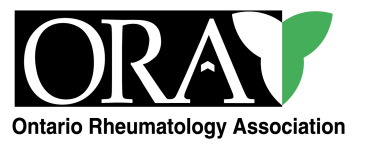 Proposal for Industry Consultants’ Meeting 2017 Annual General Meeting As a Diamond or Platinum Level sponsor of the Ontario Rheumatology Association (ORA), we are pleased to offer you the opportunity to seek the advice of selected members of the ORA who will be in attendance at the 2017 Annual General Meeting (AGM). The objective is to provide Industry Partners with a unique opportunity to understand the needs of their principle partners in Arthritis Care. Terms: Open to all 2017 Diamond or Platinum Level sponsors, with the maximum number of 6 recommended 4 hour meeting time slots. Sponsors must confirm to the ORA (c/o Sandy Kennedy admin@ontariorheum.ca) their intent to host a Consultants’ Meeting no later than April 12, 2017Consultants’ meetings may be held on the Thursday & Friday, immediately preceding the AGM. In order to provide as much interactivity as possible for advisors and industry hosts, the following 6 time slots are recommended for meetings: Thursday, May 25:   12:30pm – 4:30pmThursday, May 25:   6:00pm – 10:00pmFriday, May 26         8:00am – 12:00pm (2 concurrent) Friday, May 26        1:00pm – 5:00pm (2 concurrent)IMPORTANT: Rheumatologists invited to participate in the Consultants’ Meeting must be pre-registered to attend the AGM. Attendance at Consultants’ meeting should NOT negatively impact on attendance at the Annual General Meeting. The Sponsor will provide to the ORA (c/o Sandy Kennedy admin@ontariorheum.ca), a list of confirmed attendees of the Consultants’ meeting by May 9, 2017 to ensure invitees have pre-registered. No more than 10 Rheumatologists may participate in any one meeting, including Chair and presenters. International speakers (maximum 2), who do not practice in Ontario, are not included in this number. Note: this “cap” will be revisited following the April 12 deadline to commit to a Consultants’ Meeting. Depending on the total number of Consultants’ Meetings that are scheduled, there may be flexibility in inviting more than 10 Rheumatologists.At this time, there is no additional tariff applied by the ORA for these meetings; the only stipulation is that this opportunity is only available to those supporting the Annual General Meeting at the Diamond and Platinum level. The Sponsor is responsible for all costs and arrangements associated with the event, and ensuring that the meeting meets all Guidelines of Rx&D.The ORA Convener will notify all ORA members that this represents a ‘Sanctioned’ but external event of the AGM, but the ORA makes no guarantee of member participation, or other local arrangements. The ORA will notify the staff at The Marriott, of the possible additional activity, but the ORA make no guarantee, of facility availability. Bookings will be on ‘first come, first served’ basis, with the restriction noted in paragraph 1. The Annual Meeting Steering Committee endeavors to ensure that the AGM is an event Accredited by the Canadian Society of Internal Medicine (CSIM), for CPD credits of the Royal College of Physicians and Surgeons, but will NOT be responsible for accrediting Consultants’ meetings. Ontario Rheumatology Association OMA Section of Rheumatology.Any questions regarding this initiative should be directed to Sandy Kennedy, Program Manager of the Ontario Rheumatology Association: admin@ontariorheum.ca. Sponsors will be asked to provide feedback, after the AGM, regarding the success of this initiative.Sponsors who circumvent the Intent of the initiative may be precluded from participating in future meetings, after consideration by the Executive of the Ontario Rheumatology Association.